DISCOMUSICALVENTISEI ANNI. DA TANTO ESISTE LA BAND BOLOGNESE DEI JOE DIBRUTTO. ALL’ATTIVO CINQUE CD FRA LIVE E IN STUDIO E UN UN NUMERO IMPRECISATO DI CONCERTI, MA STIMABILI IN OLTRE DUEMILA.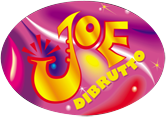 ENERGIA, ESPERIENZA E CAPACITA’ DI RINNOVARSI; UN REPERTORIO INTERNAZIONALE ED ITALIANO CHE PESCAFRA I BRANI PIU’ SIGNIFICATIVI DEGLI ANNI 70, VISTOSI ABITI DI SCENA IN TEMA E DIVERTENTI COREOGRAFIE ; PIU’ CHE UN CONCERTO UN VERO E PROPRIO SHOW , QUESTO E’"DISCOMUSICAL”LO SPETTACOLO CHE LA BAND PROPONE CON SUCCESSO IN LOCALI, FESTE DI PIAZZA E PRESTIGIOSI EVENTI AZIENDALI.UN FORMAT CHE TROVA NEL COINVOLGIMENTO DEL PUBBLICO LA PROPRIA ESSENZA PIU PURA.DISCOGRAFIATOURBO , 1999 (LIVE)BITOURBO , 2006(LIVE + 5 INEDITI, IRMA RECORDS)LISTEN TO THE MUSIC, 2008 ( STUDIO, COLLECTION DI BRANI ORIGINALI, IRMA RECORDS)MACCARONI SOUL, 2010 ( ALBUM IN STUDIO A TEMA, RIVISITAZIONE IN CHIAVE SOUL DI GRANDI SUCCESSI DELLA MUSICA ITALIANA, IRMA RECORDS)PRESA DIRETTA ,2013 (LIVE, COVER + 3 BRANI ORIGINALI)“ 25 “,2014 (IRMA RECORDS; TESTIMONIANZA LIVE DELL’EVENTO TENUTOSI A BOLOGNA IL 4 APRILE 2014 PER FESTEGGIARE IL VENTICINQUENNALE DELLA BAND)DISCO VOLANTE, 2017 (IRMA RECORDS, COVER CLASSICHE DEI JOE DIBRUTTO E MOLTE NUOVE COVER PROPOSTE PER IL TOUR 2017)